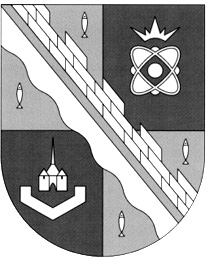 администрация МУНИЦИПАЛЬНОГО ОБРАЗОВАНИЯ                                        СОСНОВОБОРСКИЙ ГОРОДСКОЙ ОКРУГ  ЛЕНИНГРАДСКОЙ ОБЛАСТИпостановлениеот 17/07/2014 № 1752О подготовке и приеме образовательных учреждений, учреждений дополнительного образования в сфере культуры Сосновоборского городского округа к новому 2014/2015 учебному годуВ целях организации подготовки и приема образовательных учреждений, учреждений дополнительного образования в сфере культуры Сосновоборского городского округа к новому 2014/2015 учебному году, администрация Сосновоборского городского округа                               п о с т а н о в л я е т:1. Утвердить План мероприятий по подготовке образовательных учреждений, учреждений дополнительного образования в сфере культуры к новому 2014/2015 учебному году (Приложение № 1).2. Провести ремонтные работы в образовательных учреждениях, учреждениях дополнительного образования в сфере культуры в соответствии с планом мероприятий за счет средств:- бюджета Сосновоборского городского округа  по подпрограмме «Укрепление материально-технической базы муниципальных образовательных организаций на 2014-2016 годы» - 29 004 184,10 рублей;- бюджета Сосновоборского городского округа  по подпрограмме «Обеспечение содержания зданий и сооружений муниципальных образовательных организаций Сосновоборского городского округа и обустройство прилегающих к ним территорий на 2014-2016 годы» - 10 000 000,00 рублей;- областного бюджета в рамках реализации государственной программы Ленинградской области «Современное образование Ленинградской области» подпрограммы «Развитие начального общего, основного общего, среднего общего образования детей Ленинградской области» в 2014 году – 5 115 000,00 рублей;- областного бюджета в рамках реализации государственной программы Ленинградской области «Современное образование Ленинградской области» подпрограммы «Развитие дополнительного образования детей Ленинградской области» – 970 400,00 рублей- областного бюджета в рамках реализации государственной программы Ленинградской области «Современное образование Ленинградской области» подпрограммы «Развитие дошкольного образования детей Ленинградской области» - 1 493 000,00 рублей- бюджета Сосновоборского городского округа  в рамках реализации мероприятий по укреплению материально – технической базы муниципальных учреждений Сосновоборского городского округа, развитию общественной и коммунальной инфраструктуры муниципального значения – 18 212 000,00 рублей;- бюджета Сосновоборского городского округа по подпрограмме «Развитие сферы культуры Сосновоборского городского округа на 2014-2016 годы»  – 100 000,00 рублей;- бюджета Сосновоборского городского округа  по подпрограмме «Капитальный ремонт и оснащение объектов учреждений культуры Сосновоборского городского округа на 2014-2016 годы»  – 7 937 307,36 рублей;- бюджета Сосновоборского городского округа  в рамках реализации мероприятий по укреплению материально – технической базы муниципальных учреждений Сосновоборского городского округа, развитию общественной и коммунальной инфраструктуры муниципального значения  – 850 000,00 рублей.ИТОГО: 73 681 891 рублей 46 копеек.3. Утвердить состав комиссии по приему образовательных учреждений, учреждений дополнительного образования в сфере культуры к новому 2014/2015 учебному году (Приложение № 2).4. Председателю Комитета образования Сосновоборского городского округа (Мехоношина М.Г.) организовать работу по подготовке образовательных учреждений к новому 2014/2015 учебному году.5.   Начальнику отдела культуры администрации (Вандышева О.В.) организовать работу по подготовке учреждений дополнительного образования в сфере культуры к новому 2014-2015 году. 6. Руководителям образовательных учреждений организовать выполнение Плана мероприятий по подготовке к новому 2014/2015 учебному году согласно Приложению № 1.7. Утвердить график приема образовательных учреждений, учреждений дополнительного образования в сфере культуры  к новому 2014/2015 учебному году (Приложение № 3).8. Комиссии по приему образовательных учреждений,  учреждений дополнительного образования в сфере культуры организовать приемку образовательных учреждений с 01.08.2014 по 08.08.2014 согласно графику приема образовательных учреждений к новому учебному году.9. Пресс-центру администрации (Арибжанов Р.М.) разместить настоящее постановление на официальном сайте Сосновоборского городского округа.10. Общему отделу администрации (Тарасова М.С.) обнародовать настоящее постановление на электронном сайте городской газеты «Маяк».11. Настоящее постановление вступает в силу со дня  официального обнародования.12. Контроль за исполнением настоящего постановления оставляю за собой. Глава администрации Сосновоборского городского округа                                                                                 В.И.ГоликовИсп.: Чернова Н.Ю. 2-60-28; ПТ                                                                                                           УТВЕРЖДЕН                                                                                                                постановлением администрации                                                                                                           Сосновоборского городского округа                                                                                                                       от 17/07/2014 № 1752Приложение №1План мероприятий по подготовке образовательных учреждений и учреждений дополнительного образования к новому 2014/2015 учебному году«Укрепление материально-технической базы муниципальных образовательных организаций на 2014-2016 годы»	2014 годПлан мероприятий по подготовке к новому 2014/2015 учебному году«Обеспечение содержания зданий и сооружений муниципальных образовательных организаций Сосновоборского городского округа и обустройство прилегающих к ним территорий на 2014-2016 годы.»2014 годГосударственная программа Ленинградской области  «Современное образование Ленинградской области»2014 год План реализации мероприятий по укреплению материально – технической базы муниципальных учреждений Сосновоборского городского округа, развитию общественной и коммунальной инфраструктуры муниципального значения2014 год.План реализации Муниципальной программы «Культура Сосновоборского городского округа Ленинградской области на 2014-2016 годы»Подпрограмма 1 «Развитие сферы культуры Сосновоборского городского округа на 2014-2016 годы»2014 годПодпрограмма 2 «Капитальный ремонт и оснащение объектов учреждений культуры Сосновоборского городского округа на 2014-2016 годы»2014 годПлан мероприятий по укреплению материально-технической базы муниципальных учреждений Сосновоборского городского округа, развитию общественной и коммунальной инфраструктуры муниципального значения на  2014 год (Постановление  администрации № 1467 от 20.06.2014)2014 годУТВЕРЖДЕНпостановлением администрации Сосновоборского городского округа                                             17/07/2014 № 1752Приложение № 2СОСТАВкомиссии по приему образовательных учреждений и учреждений дополнительного образования в сфере культурык новому 2014/2015 учебному годуПредседатель комиссии:Скавронская Ю.Ю. - заместитель главы администрации по социальным вопросамЗаместитель председателя комиссии:Мехоношина М.Г. – председатель Комитета образования Сосновоборского городского округаЧлены комиссии:Чернова Н.Ю. -  инженер  по техническому надзору образовательных учреждений;Комарова Т.М. – начальник отдела внешнего благоустройства и дорожного хозяйства администрации;Вандышева О.В. – начальник отдела культуры администрации;Большев В.Д. – ведущий инженер по охране труда СМУ «ЦАХО» Сосновоборский городской округ;Егорова И.Е. - начальник Территориального отдела Межрегионального управления № 122 ФМБА России, главный государственный санитарный врач по г. Сосновый Бор Ленинградской области (по согласованию);Сафронов Н.В. – заместитель начальника отдела надзорной деятельности г. Сосновый Бор (по согласованию); Лукина Г.А.  – председатель городского комитета профсоюза работников образования и    науки (по согласованию);Меркулов Е.В. - начальник ОВД по г. Сосновый Бор Ленинградской области, полковник милиции (по согласованию).Исп.: Чернова Н.Ю. 2-60-28; ПТУТВЕРЖДЕНпостановлением администрации Сосновоборского городского округа                                      17/07/2014 № 1752 Приложение № 3График приема образовательных учреждений и учреждений дополнительного образования в сфере культуры к новому 2014/2015 учебному году01.08.20149.00МБОУ ДОД «СДШИ Балтика», МБОУ ДОД «СДШИ им.О.А.Кипренского»;04.08.201411.00МБДОУ Д/С №12,коррекционная школа, МБОУ СОШ №1,МБДОУ Д/С №2,МБОУ ДОД «Ювента».05.08.20149.00МБОУ СОШ №9, МБДОУ Д/С №18, МБДОУ Д/С №3, МБОУ СОШ №2, частная школа, МБДОУ Д/С №5,МБОУ ДОД «ДЮСШ»,МБОУ ДОД «ДДТ».06.08.20149.00МБДОУ Д/С №19, МБДОУ Д/С №8, МБОУ СОШ №7, МБДОУ Д/С №15, МБОУ СОШ №6, МБДОУ Д/С №1.07.08.20149.00МБОУ СОШ №4, МБДОУ Д/С №7, МБДОУ Д/С №4,   МБДОУ Д/С №6, МБОУ Лицей №8,МБОУ ДОД «ЦИТ»;08.08.20149.00МБДОУ Д/С №9, МБОУ СОШ №3, МБДОУ Д/С №11,  Гимназия №5,МБОУ ДОД «ЦРТ».Исп.: Чернова Н.Ю.2-60-28; ПТНаименование учрежденияВыполняемые работыВыполняемые работыВыполняемые работыОбъем работ, руб. 12223                                      МУНИЦИПАЛЬНЫЕ ОБЩЕОБРАЗОВАТЕЛЬНЫЕ УЧРЕЖДЕНИЯ                                      МУНИЦИПАЛЬНЫЕ ОБЩЕОБРАЗОВАТЕЛЬНЫЕ УЧРЕЖДЕНИЯ                                      МУНИЦИПАЛЬНЫЕ ОБЩЕОБРАЗОВАТЕЛЬНЫЕ УЧРЕЖДЕНИЯ                                      МУНИЦИПАЛЬНЫЕ ОБЩЕОБРАЗОВАТЕЛЬНЫЕ УЧРЕЖДЕНИЯ                                      МУНИЦИПАЛЬНЫЕ ОБЩЕОБРАЗОВАТЕЛЬНЫЕ УЧРЕЖДЕНИЯМБОУ "СОШ № 1"МБОУ "СОШ № 1" Противопожарные мероприятия Противопожарные мероприятия627 000,00Ремонт кровли  над спортивным залом, ремонт кровли козырьков запасных выходов и над учебными кабинетамиРемонт кровли  над спортивным залом, ремонт кровли козырьков запасных выходов и над учебными кабинетами427 471,73ИТОГО:ИТОГО:1 054 471,73МБОУ "СОШ № 2"МБОУ "СОШ № 2"Противопожарные мероприятияПротивопожарные мероприятия994 000,00Ремонт полов  (3-ий и 4-ий этаж рекреаций)Ремонт полов  (3-ий и 4-ий этаж рекреаций)859 504,56ИТОГО:ИТОГО:1 853 504,56МБОУ "СОШ № 3"МБОУ "СОШ № 3"Противопожарные мероприятияПротивопожарные мероприятия963 000,00Выполнение работ по ремонту электроосвещения в учебных классахВыполнение работ по ремонту электроосвещения в учебных классах185 902,46Ремонт кровли (третий блок)Ремонт кровли (третий блок)528 500,68ИТОГО:ИТОГО:1 677 403,14МБОУ "СОШ № 4"МБОУ "СОШ № 4"Противопожарные мероприятияПротивопожарные мероприятия500 750,00Ремонт инженерных сетей санузлов 2-го и 3-го этажаРемонт инженерных сетей санузлов 2-го и 3-го этажа556 975,57ИТОГО:ИТОГО:1 057 725,57МБОУ "Гимназия № 5"МБОУ "Гимназия № 5"Противопожарные мероприятияПротивопожарные мероприятия817 000,00ИТОГО:ИТОГО:817 000,00МБОУ "СОШ № 6"МБОУ "СОШ № 6"Противопожарные мероприятия Противопожарные мероприятия 896 000,00Выполнение проектных работ по вентиляции столовой на основании технического задания Выполнение проектных работ по вентиляции столовой на основании технического задания 79 500,00Ремонт пищеблокаРемонт пищеблока7 605 042,00Ремонт кровли (бассейн) с утеплениемРемонт кровли (бассейн) с утеплением581 742,58ИТОГО:ИТОГО:8 213 387,02МБОУ "СОШ № 7"МБОУ "СОШ № 7"Противопожарные мероприятия Противопожарные мероприятия 618 000,00ИТОГО:ИТОГО:618 000,00МБОУ "Лицей №8"МБОУ "Лицей №8"Противопожарные мероприятия Противопожарные мероприятия 401 000,00МБОУ "Лицей №8"МБОУ "Лицей №8"Ремонт полов  рекреации 3-го этажа блока А,Б,Д                  Ремонт полов рекреации 3-го этажа блоков Г,ВРемонт полов  рекреации 3-го этажа блока А,Б,Д                  Ремонт полов рекреации 3-го этажа блоков Г,В897 854,84ИТОГО:ИТОГО:1 498 854,84МБОУ "СОШ № 9"МБОУ "СОШ № 9"Противопожарные мероприятия Противопожарные мероприятия 917 000,00ИТОГО:ИТОГО:Противопожарные мероприятия Противопожарные мероприятия 917 000,00ВСЕГО МБОУ:ВСЕГО МБОУ:18 576 744,42МУНИЦИПАЛЬНЫЕ ДОШКОЛЬНЫЕ ОБРАЗОВАТЕЛЬНЫЕ УЧРЕЖДЕНИЯМУНИЦИПАЛЬНЫЕ ДОШКОЛЬНЫЕ ОБРАЗОВАТЕЛЬНЫЕ УЧРЕЖДЕНИЯМУНИЦИПАЛЬНЫЕ ДОШКОЛЬНЫЕ ОБРАЗОВАТЕЛЬНЫЕ УЧРЕЖДЕНИЯМУНИЦИПАЛЬНЫЕ ДОШКОЛЬНЫЕ ОБРАЗОВАТЕЛЬНЫЕ УЧРЕЖДЕНИЯМУНИЦИПАЛЬНЫЕ ДОШКОЛЬНЫЕ ОБРАЗОВАТЕЛЬНЫЕ УЧРЕЖДЕНИЯМБДОУ «Детский сад  № 1 общеразвивающего вида»Противопожарные мероприятияПротивопожарные мероприятия261 000,00261 000,00ИТОГО:261 000,00261 000,00МБДОУ «ЦРР – Детский сад № 2»Противопожарные мероприятияПротивопожарные мероприятия246 000,00246 000,00ИТОГО:246 000,00246 000,00МБДОУ «Детский сад  № 3 общеразвивающего вида»Противопожарные мероприятияПротивопожарные мероприятия195 000,00195 000,00ИТОГО:195 000,00195 000,00МБДОУ «Детский сад  № 4 общеразвивающего вида»Противопожарные мероприятияПротивопожарные мероприятия240 000,00240 000,00ИТОГО:240 000,00240 000,00МБДОУ «Детский сад № 5 комбинированного вида»Противопожарные мероприятияПротивопожарные мероприятия145 000,00145 000,00ИТОГО:145 000,00145 000,00МБДОУ «Детский сад  № 6 общеразвивающего вида»Противопожарные мероприятияПротивопожарные мероприятия257 000,00257 000,00ИТОГО:257 000,00257 000,00МБДОУ «Детский сад  № 7 общеразвивающего вида»Противопожарные мероприятияПротивопожарные мероприятия205 000,00205 000,00Проектно-сметная документация на вентиляционные работы пищеблока и прачечнойПроектно-сметная документация на вентиляционные работы пищеблока и прачечной57 820,0057 820,00Ремонт пищеблока Ремонт пищеблока 2 757 715,942 757 715,94ИТОГО:3 020 535,943 020 535,94МБДОУ «Детский сад  № 8 комбинированного вида»Противопожарные мероприятияПротивопожарные мероприятия248 000,00248 000,00Ремонт кровли с утеплением над блоком №2Ремонт кровли с утеплением над блоком №2659 277,59659 277,59ИТОГО:907 277,59907 277,59МБДОУ «Детский сад  № 9 общеразвивающего вида»Противопожарные мероприятияПротивопожарные мероприятия220 000,00220 000,00МБДОУ «Детский сад  № 9 общеразвивающего вида»Проектно-сметная документация по ремонту электрощитовойПроектно-сметная документация по ремонту электрощитовой94 400,0094 400,00МБДОУ «Детский сад  № 9 общеразвивающего вида»Проведения ремонта электрощитовой Проведения ремонта электрощитовой 430 697,50430 697,50МБДОУ «Детский сад  № 9 общеразвивающего вида»Проектно-сметная документация на вентиляционные работы пищеблока и прачечнойПроектно-сметная документация на вентиляционные работы пищеблока и прачечной57 820,0057 820,00МБДОУ «Детский сад  № 9 общеразвивающего вида»Ремонт пищеблока, прачечной Ремонт пищеблока, прачечной 2 135 708,652 135 708,65ИТОГО:2 938 626,152 938 626,15МБДОУ «Детский сад  № 11 общеразвивающего вида»Противопожарные мероприятияПротивопожарные мероприятия218 000,00218 000,00ИТОГО:218 000,00218 000,00МБДОУ «Детский сад  № 12 комбинированного вида»Противопожарные мероприятияПротивопожарные мероприятия180 000,00180 000,00ИТОГО:180 000,00180 000,00МБДОУ «ЦРР – Детский сад № 15»Противопожарные мероприятияПротивопожарные мероприятия240 000,00240 000,00ИТОГО:240 000,00240 000,00МБДОУ «Детский сад  № 18 компенсирующего вида»Противопожарные мероприятияПротивопожарные мероприятия142 000,00142 000,00ИТОГО:142 000,00142 000,00МБДОУ «ЦРР – Детский сад № 19»Противопожарные мероприятияПротивопожарные мероприятия245 000,00245 000,00ИТОГО:245 000,00245 000,00ВСЕГО МБДОУ:9 235 439,689 235 439,68                          Учреждения дополнительного образования                          Учреждения дополнительного образования                          Учреждения дополнительного образованияМБОУ ДОД "ЮВЕНТА"Противопожарные мероприятияПротивопожарные мероприятия87 500,0087 500,00ИТОГО:87 500,0087 500,00МБОУ ДОД "ДЮСШ"Противопожарные мероприятияПротивопожарные мероприятия325 000,00325 000,00ИТОГО:325 000,00325 000,00МБОУ ДОД "ДДТ"Противопожарные мероприятияПротивопожарные мероприятия86 400,0086 400,00МБОУ ДОД "ДДТ"Ремонт инженерных сетейРемонт инженерных сетей213 571,39213 571,39ИТОГО:300 000,00300 000,00МБОУ ДОД "ЦРТ"Противопожарные мероприятияПротивопожарные мероприятия325 000,00325 000,00ИТОГО:325 000,00325 000,00МАОУ ДОД "ЦИТ"Противопожарные мероприятияПротивопожарные мероприятия75 000,0075 000,00ИТОГО:75 000,0075 000,00ВСЕГО:1 112 500,001 112 500,00ВСЕГО:29 004 184,1029 004 184,10Наименование учрежденияВыполняемые работыВыполняемые работыОбъем работ, руб. 1223                                      МУНИЦИПАЛЬНЫЕ ОБЩЕОБРАЗОВАТЕЛЬНЫЕ УЧРЕЖДЕНИЯ                                      МУНИЦИПАЛЬНЫЕ ОБЩЕОБРАЗОВАТЕЛЬНЫЕ УЧРЕЖДЕНИЯ                                      МУНИЦИПАЛЬНЫЕ ОБЩЕОБРАЗОВАТЕЛЬНЫЕ УЧРЕЖДЕНИЯ                                      МУНИЦИПАЛЬНЫЕ ОБЩЕОБРАЗОВАТЕЛЬНЫЕ УЧРЕЖДЕНИЯМБОУ "СОШ № 2"МБОУ "СОШ № 2" Капитальный ремонт ограждения территории 2 346 552,32ИТОГО:ИТОГО:2 346 552,32МБОУ "СОШ № 3"МБОУ "СОШ № 3"Ремонт части асфальтобетонного покрытия внутреннего проезда 653 447,68МБОУ "СОШ № 3"МБОУ "СОШ № 3"Ремонт части ограждения178 330,32ИТОГО:ИТОГО:831 778,00ВСЕГО МБОУВСЕГО МБОУ3 178 330,32МУНИЦИПАЛЬНЫЕ ДОШКОЛЬНЫЕ ОБРАЗОВАТЕЛЬНЫЕ УЧРЕЖДЕНИЯМУНИЦИПАЛЬНЫЕ ДОШКОЛЬНЫЕ ОБРАЗОВАТЕЛЬНЫЕ УЧРЕЖДЕНИЯМБДОУ «Детский сад  № 3 общеразвивающего вида»"МБДОУ «Детский сад  № 3 общеразвивающего вида»"Выполнение работ по замене ограждения территории детского сада1 861 670,71ИТОГО:ИТОГО:1 861 670,71МБДОУ «Детский сад № 5 комбинированного вида»МБДОУ «Детский сад № 5 комбинированного вида»Выполнение работ по капитальному ремонту ограждения территории детского сада с элементами благоустройства 2 924 876,13ИТОГО:ИТОГО:2 924 876,13МБДОУ «Детский сад  № 11 общеразвивающего вида»МБДОУ «Детский сад  № 11 общеразвивающего вида»Выполнение работ по замене ограждения территории детского сада2 035 122,84ИТОГО:ИТОГО:2 035 122,84ВСЕГО МБДОУ:ВСЕГО МБДОУ:6 821 669,68ИТОГО:ИТОГО:10 000 000,00Наименование муниципального образовательного учрежденияНаименование видов работСумма финансирования, руб.(областной бюджет)Сумма финансирования, руб.(областной бюджет)Сумма финансирования, руб.(областной бюджет)МБОУ "СОШ № 1"Противопожарные мероприятия427 000,00427 000,00427 000,00Всего:427 000,00427 000,00427 000,00МБОУ "СОШ № 2"Ремонт внутренних инженерных сетей344 000,00344 000,00344 000,00Противопожарные мероприятия450 000,00450 000,00450 000,00Всего:794 000,00794 000,00794 000,00МБОУ "СОШ № 3"Ремонт внутренних инженерных сетей763 000,00763 000,00763 000,00Всего:763 000,00763 000,00763 000,00МБОУ "СОШ № 4"Ремонт внутренних инженерных сетей282 000,00282 000,00282 000,00Всего:282 000,00282 000,00282 000,00МБОУ "Гимназия № 5"Ремонт внутренних инженерных сетей617 000,00617 000,00617 000,00Всего:617 000,00617 000,00617 000,00МБОУ "СОШ № 6"Противопожарные мероприятия696 000,00696 000,00696 000,00Всего:696 000,00696 000,00696 000,00МБОУ "СОШ № 7"Ремонт внутренних инженерных сетей160 000,00160 000,00160 000,00Замена окон и дверей258 000,00258 000,00258 000,00Всего:418 000,00418 000,00418 000,00МБОУ "Лицей № 8"Замена окон и дверей 401 000,00401 000,00401 000,00Всего:401 000,00401 000,00401 000,00МБОУ "СОШ № 9"Замена оконных блоков717 000,00717 000,00717 000,00Всего:717 000,00717 000,00717 000,00ИТОГО:                                                                                                                                             5 115 000,00ИТОГО:                                                                                                                                             5 115 000,00МБДОУ «Детский сад  № 1 общеразвивающего вида»Ремонт внутренних инженерных сетей128 000,00128 000,00128 000,00Всего:128 000,00128 000,00128 000,00МБДОУ «ЦРР – Детский сад № 2»Ремонт внутренних инженерных сетей120 500,00120 500,00120 500,00Всего:220 000,00220 000,00220 000,00МБДОУ «Детский сад  № 3 общеразвивающего вида»Противопожарные мероприятия95 500,0095 500,0095 500,00Всего:95 500,0095 500,0095 500,00МБДОУ «Детский сад  № 4 общеразвивающего вида»Замена окон и дверей117 500,00117 500,00117 500,00Всего:117 500,00117 500,00117 500,00МБДОУ «Детский сад № 5 комбинированного вида»Противопожарные мероприятия71 000,0071 000,0071 000,00Всего:71 000,0071 000,0071 000,00МБДОУ «Детский сад  № 6 общеразвивающего вида»Противопожарные мероприятия126 000,00126 000,00126 000,00Всего:126 000,00126 000,00126 000,00МБДОУ «Детский сад  № 7 общеразвивающего вида»Ремонт внутренних инженерных сетей100 500,00100 500,00100 500,00Всего:100 500,00100 500,00100 500,00МБДОУ «Детский сад № 8 комбинированного вида»Замена окон и дверей122 000,00122 000,00122 000,00Всего:122 000,00122 000,00122 000,00МБДОУ «Детский сад  № 9 общеразвивающего вида»Противопожарные мероприятия108 000,00108 000,00108 000,00Всего:108 000,00108 000,00108 000,00МБДОУ «Детский сад  № 11 общеразвивающего вида»Ремонт кровли107 000,00107 000,00107 000,00Всего:107 000,00107 000,00107 000,00МБДОУ «Детский сад № 12 комбинированного вида»Замена окон и дверей88 500,0088 500,0088 500,00Всего:88 500,0088 500,0088 500,00МБДОУ «ЦРР – Детский сад № 15»Замена окон и дверей                                                         118 000,00                                                         118 000,00                                                         118 000,00Всего:                                                         118 000,00                                                         118 000,00                                                         118 000,00МБДОУ «Детский сад  № 18 компенсирующего вида»Противопожарные мероприятия70 000,0070 000,0070 000,00Всего:70 000,0070 000,0070 000,00МБДОУ «ЦРР – Детский сад № 19»Ремонт внутренних инженерных сетей120 500,00120 500,00120 500,00Всего:120 500,00120 500,00120 500,00	ИТОГО                                                        1 493 000,00	ИТОГО                                                        1 493 000,00МБОУ ДОД ДДЮТиЭ "Ювента"Противопожарные мероприятия72 000,0072 000,0072 000,00Всего:72 000,0072 000,0072 000,00МБОУ ДОД "ДЮСШ"Ремонт внутренних инженерных сетей260 000,00260 000,00260 000,00Всего:260 000,00260 000,00260 000,00МБОУ ДОД ДДТПротивопожарные мероприятия318 400,00318 400,00318 400,00Всего:318 400,00318 400,00318 400,00МБОУ ДОД ЦРТПротивопожарные мероприятия260 000,00260 000,00260 000,00Всего:260 000,00260 000,00260 000,00МАОУ ДОД "ЦИТ"Ремонт внутренних инженерных сетей60 000,0060 000,0060 000,00Всего:60 000,0060 000,0060 000,00ИТОГО970 400,00970 400,00970 400,00ВСЕГО:7  578 400,007  578 400,007  578 400,00Получатель средств местного бюджетаСумма по постановлениям (руб.)Направление расходов ПримечаниеМБОУ "СОШ № 1"300 000,00Приобретение металлических изделий с элементами ковки и литья для реконструкции ограждений центральной лестницы (КОСГУ 310)Вивсяный М.Т. доп. ФК 704МБОУ "СОШ № 1"100 000,00Составление проекта реконструкции 3-го этажа (КОСГУ226)Вивсяный М.Т. доп. ФК 704МБОУ "СОШ № 1"100 000,00Приобретение демонстрационного шкафа-купе для спортивных кубков (КОСГУ 310)Вивсяный М.Т. доп. ФК 704ИТОГО:500 000,00МБОУ "СОШ № 2"1 000 000,00Проведение ремонта актового зала (КОСГУ225)Перминов А.А. доп. ФК 705МБОУ "СОШ № 2"1 000 000,00Проведение ремонта актового зала (КОСГУ225)Вивсяный М.Т. доп. ФК 704ИТОГО:2 000 000,00МБОУ "СОШ № 3"800 000,00Ремонт санузлов (КОСГУ225)Вивсяный М.Т. доп. ФК 704МБОУ "СОШ № 3"500 000,00Ремонт санузлов (КОСГУ225)Рябов В.С. Доп. ФК 702ИТОГО:1 300 000,00МБОУ "СОШ № 4"200 000,00Замена оконных блоков и приобретение мебели в учебном кабинете № 7; (КОСГУ225, 310)Вивсяный М.Т. доп. ФК 704МБОУ "СОШ № 4"500 000,00Проведение косметического ремонта помещений школы (КОСГУ225)Рябов В.С. Доп. ФК 702ИТОГО:700 000,00МБОУ "Гимназия №  5"980 000,00Ремонт библиотеки (КОСГУ225)Вивсяный М.Т. доп. ФК 704МБОУ "Гимназия №  5"500 000,00Ремонт тренажерного зала (каб. № 107) (КОСГУ225)Рябов В.С. Доп. ФК 702ИТОГО:1 480 000,00МБОУ "СОШ №  6"194 414,04Ремонтные работы по водоподготовке и вентиляции бассейна (КОСГУ225)Перминов А.А. доп. ФК 705МБОУ "СОШ №  6"355 585,96Ремонт и замена санитарно-технического, электрического и отопительного оборудования бассейна (КОСГУ225)Перминов А.А. доп. ФК 705МБОУ "СОШ №  6"500 000,00Приобретение мебели в актовый зал (КОСГУ 310)Рябов В.С. Доп. ФК 702ИТОГО:1 050 000,00МБОУ "СОШ № 7"260 000,00Замена оконных блоков в учебных кабинетах (КОСГУ225)Вивсяный М.Т. доп. ФК 704МБОУ "СОШ № 7"270 000,00Приобретение мебели для классов коррекции зрения (КОСГУ 310)Вивсяный М.Т. доп. ФК 704МБОУ "СОШ № 7"30 000,00Замена радиаторов в классах охраны зрения (КОСГУ225)Вивсяный М.Т. доп. ФК 704ИТОГО:560 000,00МБОУ "Лицей № 8"500 000,00Косметический ремонт, замена оконных блоков, дверей, ремонт полов и замену мебели в профильных кабинетах биологии и № 114 (КОСГУ225, 310)Вивсяный М.Т. доп. ФК 704МБОУ "Лицей № 8"500 000,00Косметический ремонт, замена оконных блоков,  ремонт полов и замену мебели в профильных кабинетах физики и № 112 (КОСГУ225, 310)Рябов В.С. Доп. ФК 702ИТОГО:1 000 000,00МБОУ "СОШ № 9"550 000,00Ремонт санузлов, замена оконных блоков, дверных блоков и деревянных поручней на лестничных клетках на огнестойкие (КОСГУ225)Вивсяный М.Т. доп. ФК 704МБОУ "СОШ № 9"500 000,00Ремонт санузлов, замена оконных блоков, дверных блоков и деревянных поручней на лестничных клетках на огнестойкие (КОСГУ225)Рябов В.С. Доп. ФК 702ИТОГО:1 050 000,00МБДОУ "Детский сад  №1общеразвивающего вида "300 000,00Проведение ремонта в группе № 9 (КОСГУ225)Рябов В.С. Доп. ФК 702ИТОГО:300 000,00МБДОУ "ЦРР - детский сад  № 2"1 000 000,00Проведение   ремонта в оранжерее (КОСГУ225)Перминов А.А. доп. ФК 705МБДОУ "ЦРР - детский сад  № 2"1 000 000,00Проведение  ремонта прогулочной площадки группы № 10 и приобретения игрового и спортивного оборудования (КОСГУ225, 310)Вивсяный М.Т. доп. ФК 704ИТОГО:2 000 000,00МБДОУ "Детский сад  № 3 общеразвивающего вида "500 000,00Проведение ремонта лестничной клетки (КОСГУ225)Рябов В.С. Доп. ФК 702МБДОУ "Детский сад  № 3 общеразвивающего вида "355 000,00Замена деревянных поручней на несгораемые (КОСГУ225)Кузьмин Н.А. Доп. ФК 703ИТОГО:855 000,00МБДОУ "Детский сад  №4общеразвивающего вида "23 000,00Приобретение детских кроваток (КОСГУ310)Вивсяный М.Т. доп. ФК 704МБДОУ "Детский сад  №4общеразвивающего вида "500 000,00Установка речевой сигнализации (КОСГУ226)Рябов В.С. Доп. ФК 702ИТОГО:523 000,00МБДОУ "Детский сад  № 5 комбинированного вида "350 000,00Приобретение и замена оконных блоков в группу № 5 и методический блок (КОСГУ225)Вивсяный М.Т. доп. ФК 704МБДОУ "Детский сад  № 5 комбинированного вида "300 000,00Замена полового покрытия в группах (КОСГУ225)Рябов В.С. Доп. ФК 702МБДОУ "Детский сад  № 5 комбинированного вида "250 000,00Приобретение и замена оконных блоков в группах № 4 и № 7 (КОСГУ225)Кузьмин Н.А. Доп. ФК 703ИТОГО:900 000,00МБДОУ "Детский сад  №8комбинированного вида "479 000,00Приобретение оборудования (КОСГУ310)Вивсяный М.Т. доп. ФК 704МБДОУ "Детский сад  №8комбинированного вида "390 000,00Приобретение оборудования  (КОСГУ310)Рябов В.С. Доп. ФК 702ИТОГО:869 000,00МБДОУ "Детский сад  №9общеразвивающего вида "200 000,00Проведение ремонтных работ по замене оконных блоков (КОСГУ225)Кузьмин Н.А. Доп. ФК 703 ИТОГО200 000,00МБДОУ "ЦРР - детский сад  № 15"300 000,00Косметический ремонт помещений и ремонт кровли (КОСГУ225)Рябов В.С. Доп. ФК 702ИТОГО:300 000,00МБДОУ "Детский сад  № 18 компенсирующего вида "350 000,00Проведение ремонтных работ (КОСГУ225)Перминов А.А. доп. ФК 705МБДОУ "Детский сад  № 18 компенсирующего вида "305 000,00Проведения ремонтных работ (КОСГУ225)Рябов В.С. Доп. ФК 702МБДОУ "Детский сад  № 18 компенсирующего вида "350 000,00Проведения ремонтных работ (КОСГУ225)Кузьмин Н.А. Доп. ФК 703ИТОГО:1 005 000,00МБДОУ "Центр развития ребенка - детский сад  № 19"500 000,00Устранение замечаний ГУ МЧС России (пожарная безопасность: проведение ремонта на путях эвакуации и в помещениях с массовым пребыванием людей, установка пожарной сигнализации) (КОСГУ225)Рябов В.С. Доп. ФК 702МБДОУ "Центр развития ребенка - детский сад  № 19"345 000,00Устранение замечаний ГУ МЧС России (пожарная безопасность: проведение ремонта на путях эвакуации и в помещениях с массовым пребыванием людей) (КОСГУ225)Кузьмин Н.А. Доп. ФК 703ИТОГО:845 000,00МБОУ ДОД "ДЮСШ "775 000,00Ремонт помещений школы  (КОСГУ225)Рябов В.С. Доп. ФК 702ИТОГО:775 000,00ВСЕГО:18 212 000,00Наименование учрежденияНаименование видов работОбъем работ, руб.МБОУ ДОД  СДШИ «Балтика»Сохранение, развитие и модернизация материально-технического комплекса учреждений культуры и создание условий для реализации их потенциала (приобретение школьного оборудования (стулья, ученические столы и т. д.) музыкальных инструментов, педальных и гитарных подставок).100 000,00Итого:       100 000,00Наименование учрежденияНаименование видов работОбъем работ, руб.МБОУ ДОД  СДШИ «Балтика»Замена электроосвещения по коридорам 1 и 2 этажей, вестибюля, лестничных клеток, кабинета388 714,00МБОУ ДОД  СДШИ «Балтика»Ремонт потолков по коридорам и в кабинете129 300,26Итого:518 014,26МБОУ ДОД «СДШИ им. О.А. Кипренского»Монтаж пожарной сигнализации пр. Героев, д. 5219 293,10МБОУ ДОД «СДШИ им. О.А. Кипренского»Проект и монтаж пожарной сигнализации ул. Ленинградская, д. 54210 000,00МБОУ ДОД «СДШИ им. О.А. Кипренского»Оснащение помещений тревожной кнопкой (проект и монтаж) пр. Героев д. 5, ул. Ленинградская, д. 54 490 000,00МБОУ ДОД «СДШИ им. О.А. Кипренского»Оснащение помещения домофоном и системой видионаблюдения (проект и монтаж) пр. Героев д. 5, ул. Ленинградская, д. 54 375 000,00МБОУ ДОД «СДШИ им. О.А. Кипренского»Капитальный ремонт системы освещения, розеточной группы и заземления ул. Ленинградская, д. 54 821 166,00МБОУ ДОД «СДШИ им. О.А. Кипренского»Капитальный ремонт помещения (строительные работы) ул. Ленинградская, д. 54 1 972 604,00МБОУ ДОД «СДШИ им. О.А. Кипренского»Устранение устного предписания органов Госпожнадзора (ремонт путей эвакуации) пр. героев, д. 5166 161,00МБОУ ДОД «СДШИ им. О.А. Кипренского»Устройство спуска в подвал и помещения электрощитовой (строительные работы) ул. Ленинградская, д. 54 141 038,00МБОУ ДОД «СДШИ им. О.А. Кипренского»Устройство крыльца, пандуса и входа в помещение ул. Ленинградская, д. 54 896 717МБОУ ДОД «СДШИ им. О.А. Кипренского»Устройство металлических конструкций навеса входа в помещение ул. Ленинградская, д. 54 233 952,00МБОУ ДОД «СДШИ им. О.А. Кипренского»Замена фасадного витражного остекления на стеклопакеты пр. Героев, д. 5185 000,00МБОУ ДОД «СДШИ им. О.А. Кипренского»Ремонт светового фонаря центрального входа ул. Ленинградская, д. 54 450 000,00МБОУ ДОД «СДШИ им. О.А. Кипренского»Капитальный ремонт системы отопления и вентиляции ул. Ленинградская, д. 54 529 398,00МБОУ ДОД «СДШИ им. О.А. Кипренского»Капитальный ремонт систем водопровода и канализации ул. Ленинградская, д. 54 328 964,00Ремонт облицовки цоколя помещений  по адресу ул. Ленинградская, д. 54.400 000,00Итого:7 419 293,10Получатель средствСумма по постановлениюНаправление расходовПримечаниеМБОУ ДОД  СДШИ «Балтика»300 000,00Приобретение инструментовРябов В.С. Доп. ФК 702МБОУ ДОД  СДШИ «Балтика»300 000,00Приобретение нового технологического оборудования в буфетКузьмин Н.А. Доп. ФК 703Итого:600 000,00МБОУ ДОД «СДШИ им. О.А. Кипренского»250 000,00Проектирование и монтаж системы пожарной сигнализации в помещениях школыКузьмин Н.А. Доп. ФК 703Итого:250 000,00